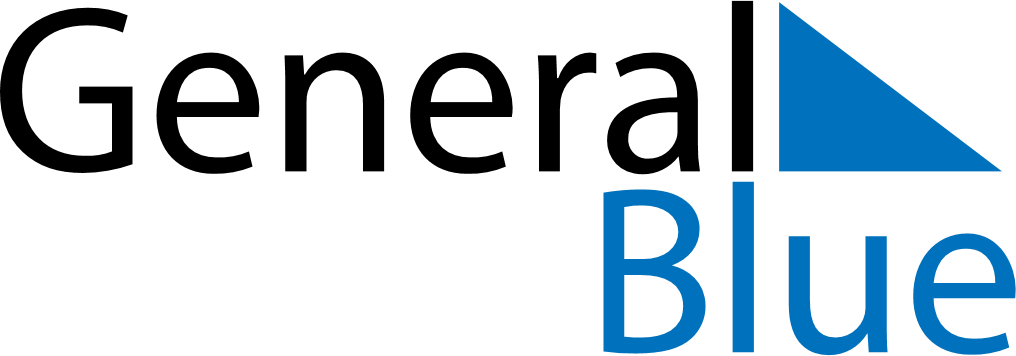 July 2057July 2057July 2057July 2057July 2057SundayMondayTuesdayWednesdayThursdayFridaySaturday12345678910111213141516171819202122232425262728293031